NOMINERING AV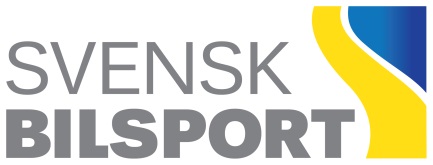 BILSPORTENS ELDSJÄLFöljande person nomineras:Nominering inskickad av:ANGE MERITER SOM UTGÖR GRUND FÖR NOMINERINGEN PÅ NÄSTA SIDASDF:s NOTERING (frivillig):UTMÄRKELSEJURYNS NOTERINGAR:Underlag för nomineringen	Den nominerade har på ett förtjänstfullt sätt gagnat svensk bilsport genom att:SENAST UPPDATERAD: 2022-10-03NamnFödelsedag (ÅÅÅÅMMDD)AdressPostnummer och OrtE-postTelefon dagtidMedlem i föreningen (ej obligatoriskt)NamnE-postTelefon dagtidMedlem i föreningen (ej obligatoriskt)STATUTER FÖR BILSPORTENS ELDSJÄLUtmärkelsen tilldelas årligen en inspirerande och ideellt arbetande person som utan krav på egen vinning med sin brinnande entusiasm på ett förtjänstfullt sätt har gagnat utvecklingen inom bilsporten eller svensk bilsport som helhet. Utmärkelsen består av en trofé och ett diplom.Nomineringen ska vara åtföljd av en meritförteckning samt vara utmärkelsejuryn tillhanda senast den 30 oktober för utdelning vid Bilsportgalan. Nominering är fri och kräver inget medlemskap i någon av förbundets medlemsföreningar. Berört SDF ges tillfälle till yttrande innan beslut om tilldelning av utmärkelsen fattas av förbundets, av Förbundsstyrelsen, utsedda utmärkelsejury. SDF:s eventuella yttrande är endast rådgivande.Ingen kungörelse av tilldelningen sker innan utdelningen.Nomineringen skickas senast den 30 oktober till: utmarkelser@sbf.seSDF:s yttrande:Nomineringen:	 Tillstyrks	 AvstyrksSDF:Utmärkelsejuryn har granskat nomineringen och beslutat att denna är: Godkänd	 Avslagen 	     /     	20     Motivering vid avslag: